БЕЗПЕКА ПІД ЧАС ЗАСТОСУВАННЯ ПЕСТИЦИДІВ Головне управління Держпродспоживслужби в Кіровоградській областіПівденно-Східне міжрегіональне управління Державної служби з питань праціЗАКОНОДАВСТВОЗакони України «Про пестициди і агрохімікати», «Про захист рослин», «Про охорону праці», Правила  охорони праці у сільськогосподарському виробництві, ДСанПіН 8.8.1.2.001-98 Державні санітарні правила «Транспортування, зберігання та застосування пестицидів у народному господарстві»ЗАКОНОДАВСТВОЗакони України «Про пестициди і агрохімікати», «Про захист рослин», «Про охорону праці», Правила  охорони праці у сільськогосподарському виробництві, ДСанПіН 8.8.1.2.001-98 Державні санітарні правила «Транспортування, зберігання та застосування пестицидів у народному господарстві»ПЕСТИЦИД – НЕБЕЗПЕКА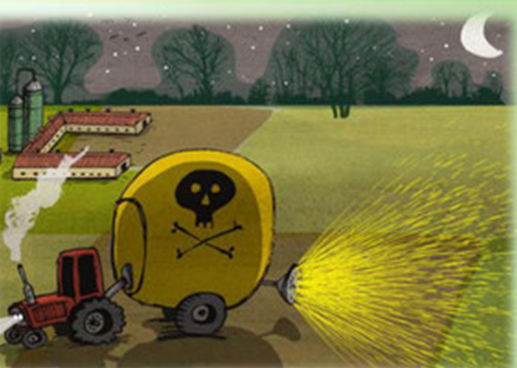 токсичні речовини, їх сполуки або суміші речовин хімічного чи біологічного походження, призначені для знищення, регуляції та припинення розвитку шкідливих організмів, внаслідок діяльності яких вражаються рослини, тварини, люди і завдається шкода матеріальним цінностям, а також гризунів, бур’янів, деревної, чагарникової рослинності, засмічуючих видів риб.         Застосовуються тільки пестициди, що зареєстровані в «Переліку пестицидів і агрохімікатів, дозволених до використання в Україні». Перевірити реєстрацію - https://mepr.gov.ua/upravlinnya-vidhodamy/derzhavnyj-reyestr-pestytsydiv-i-agrohimikativ-dozvolenyh-do-vykorystannya-v-ukrayini/В інформації на етикетках упаковок  пестицидів  зазначається:  клас небезпечності та лімітуючий показник по кожній з трьох груп  критеріїв за діючою гігієнічною класифікацією пестицидів (токсичність препаративної форми, віддалені ефекти діючої речовини, гігієнічна характеристика діючої речовини);  рекомендації по транспортуванню, зберіганню, застосуванню та знешкодженню, індивідуальній  і громадській безпеці, охороні навколишнього середовища при виконанні дій з  препаратами (вимоги щодо безпеки працюючих, та населення, охорони сільськогосподарської сировини, харчових продуктів, кормів, повітря, водних джерел з урахуванням їх призначення, ґрунту, нецільової флори і фауни);  рекомендації по першій допомозі при отруєнні.ПЕСТИЦИД – НЕБЕЗПЕКАтоксичні речовини, їх сполуки або суміші речовин хімічного чи біологічного походження, призначені для знищення, регуляції та припинення розвитку шкідливих організмів, внаслідок діяльності яких вражаються рослини, тварини, люди і завдається шкода матеріальним цінностям, а також гризунів, бур’янів, деревної, чагарникової рослинності, засмічуючих видів риб.         Застосовуються тільки пестициди, що зареєстровані в «Переліку пестицидів і агрохімікатів, дозволених до використання в Україні». Перевірити реєстрацію - https://mepr.gov.ua/upravlinnya-vidhodamy/derzhavnyj-reyestr-pestytsydiv-i-agrohimikativ-dozvolenyh-do-vykorystannya-v-ukrayini/В інформації на етикетках упаковок  пестицидів  зазначається:  клас небезпечності та лімітуючий показник по кожній з трьох груп  критеріїв за діючою гігієнічною класифікацією пестицидів (токсичність препаративної форми, віддалені ефекти діючої речовини, гігієнічна характеристика діючої речовини);  рекомендації по транспортуванню, зберіганню, застосуванню та знешкодженню, індивідуальній  і громадській безпеці, охороні навколишнього середовища при виконанні дій з  препаратами (вимоги щодо безпеки працюючих, та населення, охорони сільськогосподарської сировини, харчових продуктів, кормів, повітря, водних джерел з урахуванням їх призначення, ґрунту, нецільової флори і фауни);  рекомендації по першій допомозі при отруєнні.Контакт пестициду з працівником - професійний РИЗИК ОТРУЄННЯ:багаторазова дія - гострі та хронічні професійні захворювання;малі дози та/або упродовж певного періоду - астма, алергізації організму, онкологічні  захворювання тощо.Контакт пестициду з працівником - професійний РИЗИК ОТРУЄННЯ:багаторазова дія - гострі та хронічні професійні захворювання;малі дози та/або упродовж певного періоду - астма, алергізації організму, онкологічні  захворювання тощо.ЗАХОДИ:усунення небезпеки - ведення органічного господарства;мінімізація впливу небезпечного фактора та професійних ризиків - заміна більш токсичного пестициду по класу небезпечності на менш токсичний. ЗАХОДИ:усунення небезпеки - ведення органічного господарства;мінімізація впливу небезпечного фактора та професійних ризиків - заміна більш токсичного пестициду по класу небезпечності на менш токсичний. УМОВИ ДОПУСКУ ДО РОБОТИ З ПЕСТИЦИДАМИУМОВИ ДОПУСКУ ДО РОБОТИ З ПЕСТИЦИДАМИЗгідно з ст. 11 Закону України «Про пестициди і агрохімікати» особи, діяльність яких пов’язана з організацією робіт із зберігання та/або застосування пестицидів або з проведенням робіт із транспортування, зберігання, застосування, торгівлею пестицидами, повинні мати посвідчення (до 28.06.2023 допуск (посвідчення)) про право роботи з пестицидами. Відповідно до постанови Кабінету Міністрів України від 16 березня 2022 року № 297 строк дії допусків (посвідчень) на право роботи, пов’язаної з транспортуванням, зберіганням, застосуванням та торгівлею пестицидами і агрохімікатами, виданих відповідно до Закону України «Про пестициди і агрохімікати» та дійсних станом на 01 січня 2022 року, продовжується на період дії воєнного стану в Україні та на 90 днів, наступних за днем його припинення або скасування. Поряд з цим, допуски (посвідчення) отримані в період 01 січня 2022 року – 27 червня             2023 року мають строк дії 1 рік.З 28 червня 2023 року набрала чинності постанова Кабінету Міністрів України від 09 травня 2023 року № 458 «Про затвердження Порядку одержання посвідчення про право роботи з пестицидами» (далі – Порядок). Цей Порядок регламентує умови одержання свідоцтва про проходження навчання з питань безпечного поводження з пестицидами та посвідчення про право роботи з пестицидами. Відповідно до Порядку  строк дії свідоцтва та посвідчення становить 2 роки.     1. Попередній та періодичний медичний  огляди відповідно до Порядку проведення медичних оглядів працівників певних категорій та отримати (наказ МОЗ від 21.05.2007  № 246).2. Посвідчення про перевірку знань з питань охорони праці, отримане в порядку встановленому Типовим положенням про порядок проведення навчання і перевірки знань з питань охорони праці (спецнавчання) НПАОП 0.00-4.12-05.3. Інструктажі з питань охорони праці:- вступний - при прийомі на роботу;- первинний – на робочому місці;- повторний – 1 раз на 3 місяці; - цільовий – перед виконанням робіт;- стажування/дублювання виконання робіт. Досягнення 18 річного віку та відсутність медичних протипоказань за станом здоров’я.УВАГА. Вагітні жінки та жінки під час грудного вигодовування не допускаються до роботи з пестицидами (пункт 1.15. ДСанПіН 8.8.1.2.001-98 Державні санітарні правила «Транспортування, зберігання та застосування пестицидів у народному господарстві»)Досягнення 18 річного віку та відсутність медичних протипоказань за станом здоров’я.УВАГА. Вагітні жінки та жінки під час грудного вигодовування не допускаються до роботи з пестицидами (пункт 1.15. ДСанПіН 8.8.1.2.001-98 Державні санітарні правила «Транспортування, зберігання та застосування пестицидів у народному господарстві»)ЗАСОБИ ІНДИВІДУАЛЬНОГО ЗАХИСТУ:спецодяг, спецвзуття, рукавиці, рукавички, захисні окуляри,  респіратори, протигази тощо мають відповідати:ЗАСОБИ ІНДИВІДУАЛЬНОГО ЗАХИСТУ:спецодяг, спецвзуття, рукавиці, рукавички, захисні окуляри,  респіратори, протигази тощо мають відповідати:        Пункт3.2 ДСанПіН 8.8.1.2.001-98 Державні санітарні правила «Транспортування, зберігання та застосування пестицидів у народному господарстві».       Технічному регламенту засобів індивідуального захисту, видаються згідно з Мінімальними вимогами безпеки і охорони здоров’я при використанні працівниками засобів індивідуального захисту на робочому місці.ВИКОНАННЯ РОБІТВИКОНАННЯ РОБІТЗа  дві  доби  до  початку проведення  кожної  хімічної  обробки,  роботодавець сповіщає населення, власників суміжних сільськогосподарських угідь та об'єктів про місця,  строки і методи застосування пестицидів. Власників пасік  за три доби до хімобробок.Роботи  з  пестицидами  проводяться в  ранні (до 10) і вечірні години при мінімальних  повітряних потоках. Тривалість роботи з пестицидами 1 і 2 класів небезпеки не  повинна  перевищувати 4 години, 3 та             4 класу - 6 годин на добу.Встановлення попереджувальних знаків/написів за 200 м від ділянки.До робіт, пов'язаних із застосуванням пестицидів, робітники допускаються після проходження інструктажу на робочому місці.За  дві  доби  до  початку проведення  кожної  хімічної  обробки,  роботодавець сповіщає населення, власників суміжних сільськогосподарських угідь та об'єктів про місця,  строки і методи застосування пестицидів. Власників пасік  за три доби до хімобробок.Роботи  з  пестицидами  проводяться в  ранні (до 10) і вечірні години при мінімальних  повітряних потоках. Тривалість роботи з пестицидами 1 і 2 класів небезпеки не  повинна  перевищувати 4 години, 3 та             4 класу - 6 годин на добу.Встановлення попереджувальних знаків/написів за 200 м від ділянки.До робіт, пов'язаних із застосуванням пестицидів, робітники допускаються після проходження інструктажу на робочому місці.ЗАБОРОНЕНОЗАБОРОНЕНОГотувати розчини пестицидів безпосередньо в полі без засобів механізації.Транспортувати разом різні види пестицидів.Перевозити пестициди та протруєне насіння разом із біологічними засобами захисту рослин, харчовими і кормовими продуктами та іншими вантажами, а також із людьми.Перебувати працівникам у зоні можливого руху маркерів або навісних машин під час розвертання машинно-тракторних агрегатів.Облаштування місць для відпочинку і приймання  їжі, які розташовані ближче 200 метрів від межі застосування пестицидів.Здійснювати ремонт (за винятком  дрібного) і регулювання  апаратури при наявності в ній пестицидів. У  випадку  незначних  пошкоджень   ремонтні   роботи проводяться при   вимкнених  механізмах з застосуванням  засобів індивідуального захисту. При  серйозних  пошкодженнях   машин   і апаратури їх звільняють від пестицидів, знешкоджують і доставляють на пункт ремонту.  У машинах, які застосовуються для роботи з пестицидами, усі з’єднання магістралей переміщення пестицидів (фланці, затички, штуцери, ніпелі, люки тощо) повинні мати ущільнювальні прокладки.Допуск  сторонніх осіб до місць застосування пестицидів.Залишати пестициди та отруєні принади без охорони в місцях застосування, на польових станах, індивідуальних господарствах та інших місцях.Готувати розчини пестицидів безпосередньо в полі без засобів механізації.Транспортувати разом різні види пестицидів.Перевозити пестициди та протруєне насіння разом із біологічними засобами захисту рослин, харчовими і кормовими продуктами та іншими вантажами, а також із людьми.Перебувати працівникам у зоні можливого руху маркерів або навісних машин під час розвертання машинно-тракторних агрегатів.Облаштування місць для відпочинку і приймання  їжі, які розташовані ближче 200 метрів від межі застосування пестицидів.Здійснювати ремонт (за винятком  дрібного) і регулювання  апаратури при наявності в ній пестицидів. У  випадку  незначних  пошкоджень   ремонтні   роботи проводяться при   вимкнених  механізмах з застосуванням  засобів індивідуального захисту. При  серйозних  пошкодженнях   машин   і апаратури їх звільняють від пестицидів, знешкоджують і доставляють на пункт ремонту.  У машинах, які застосовуються для роботи з пестицидами, усі з’єднання магістралей переміщення пестицидів (фланці, затички, штуцери, ніпелі, люки тощо) повинні мати ущільнювальні прокладки.Допуск  сторонніх осіб до місць застосування пестицидів.Залишати пестициди та отруєні принади без охорони в місцях застосування, на польових станах, індивідуальних господарствах та інших місцях.